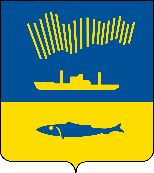 АДМИНИСТРАЦИЯ ГОРОДА МУРМАНСКАП О С Т А Н О В Л Е Н И Е                                                                                                                 №     В соответствии с приказом Министерства финансов Российской Федерации от 31.08.2018 № 186н «О Требованиях к составлению и утверждению плана финансово-хозяйственной деятельности государственного (муниципального) учреждения», постановлением администрации города Мурманска от 28.10.2011 № 2071 «Об утверждении Положения об осуществлении администрацией города Мурманска функций и полномочий учредителя в отношении муниципального бюджетного учреждения», постановлением администрации города Мурманска от 28.01.2010 № 109          «О порядке осуществления структурными подразделениями администрации города Мурманска функций и полномочий учредителя муниципального автономного учреждения», руководствуясь Уставом муниципального образования городской округ город-герой Мурманск, п о с т а н о в л я ю: 1.Отменить постановления администрации города Мурманска:          - от 06.10.2011 № 1842 «О Порядке составления и утверждения плана финансово-хозяйственной деятельности муниципальных бюджетных и автономных учреждений города Мурманска»;           - от 30.12.2013 № 3927 «О внесении изменений в приложение к постановлению администрации города Мурманска от 06.10.2011 № 1842                 «О Порядке составления и утверждения плана финансово-хозяйственной деятельности муниципальных бюджетных и автономных учреждений города Мурманска»;          - от 28.12.2015 № 3653 «О внесении изменений в приложение к постановлению администрации города Мурманска от 06.10.2011 № 1842                  «О Порядке составления и утверждения плана финансово-хозяйственной деятельности муниципальных бюджетных и автономных учреждений города Мурманска» (в ред. постановления от 30.12.2013 № 3927);         - от 27.12.2016 № 3969 «О внесении изменений в приложение к постановлению администрации города Мурманска от 06.10.2011 № 1842                  «О Порядке составления и утверждения плана финансово-хозяйственной деятельности муниципальных бюджетных и автономных учреждений города Мурманска» (в ред. постановлений от 30.12.2013 № 3927, от 28.12.2015                  № 3653);         - от 28.08.2018 № 2815 «О внесении изменений в приложение к постановлению администрации города Мурманска от 06.10.2011 № 1842                  «О Порядке составления и утверждения плана финансово-хозяйственной деятельности муниципальных бюджетных и автономных учреждений города Мурманска» (в ред. постановлений от 30.12.2013 № 3927, от 28.12.2015 № 3653, от 27.12.2016 № 3969);         - от 08.10.2019 № 3325 «О внесении изменений в постановление администрации города Мурманска от 06.10.2011 № 1842 «О Порядке составления и утверждения плана финансово-хозяйственной деятельности муниципальных бюджетных и автономных учреждений города Мурманска»              (в ред. постановлений от 30.12.2013 № 3927, от 28.12.2015 № 3653,                        от 27.12.2016 № 3969, от 28.08.2018 № 2815);         - от 28.10.2021 № 2750 «О внесении изменений в порядок составления и утверждения плана финансово-хозяйственной деятельности муниципальных бюджетных и автономных учреждений города Мурманска утвержденный постановление администрации города Мурманска от 06.10.2011 № 1842 (в ред. постановлений от 30.12.2013 № 3927, от 28.12.2015 № 3653, от 27.12.2016                № 3969, от 28.08.2018 № 2815, от 08.10.2019 № 3325);         - от 28.10.2022 № 3273 «О внесении изменений в порядок составления и утверждения плана финансово-хозяйственной деятельности муниципальных бюджетных и автономных учреждений города Мурманска утвержденный постановление администрации города Мурманска от 06.10.2011 № 1842 (в ред. постановлений от 30.12.2013 № 3927, от 28.12.2015 № 3653, от 27.12.2016                № 3969, от 28.08.2018 № 2815, от 08.10.2019 № 3325, от 28.10.2021 № 2750).2.	Отделу информационно-технического обеспечения и защиты информации администрации города Мурманска (Кузьмин А.Н.) разместить настоящее постановление на официальном сайте администрации города Мурманска в сети Интернет.3.	Редакции газеты «Вечерний Мурманск» (Сирица Д.В.) опубликовать настоящее постановление.4.	Настоящее постановление вступает в силу со дня официального опубликования и применяется начиная с формирования плана финансово-хозяйственной деятельности муниципальных бюджетных и автономных учреждений на 2024 год и на плановый период 2025 и 2026 годов5. Контроль за выполнением настоящего постановления оставляю за собойГлава администрации города Мурманска                                                                         Ю.В. Сердечкин